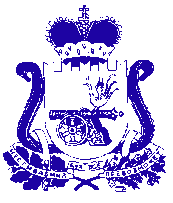 КАРДЫМОВСКИЙ РАЙОННЫЙ СОВЕТ ДЕПУТАТОВП О С Т А Н О В Л Е Н И Еот 09.12.2015                                   № 1В целях обсуждения проекта решения Кардымовского районного Совета депутатов «О бюджете муниципального образования «Кардымовский район» Смоленской области на 2016 год», руководствуясь федеральным законом от 06.10.2003 №131-ФЗ «Об общих принципах организации местного самоуправления в Российской Федерации», Уставом муниципального образования «Кардымовский район» Смоленской  области, решением Кардымовского районного Совета депутатов от 30.04.2010 № 21 «Об утверждении Положения о порядке организации и проведения публичных слушаний в муниципальном образовании «Кардымовский район» Смоленской области»п о с т а н о в л я ю:1. Провести публичные слушания по рассмотрению проекта решения Кардымовского районного Совета депутатов «О бюджете муниципального образования «Кардымовский район» Смоленской области на 2016 год» разработанного финансовым управлением Администрации муниципального образования «Кардымовский район» Смоленской области.2. Для осуществления организации публичных слушаний по рассмотрению проекта решения Кардымовского районного Совета депутатов «О бюджете муниципального образования «Кардымовский район» Смоленской области на 2016 год» образовать организационный комитет в составе согласно приложению.3. Организационному комитету по проведению публичных слушаний по рассмотрению проекта решения Кардымовского районного Совета депутатов «О бюджете муниципального образования Кардымовский район» Смоленской области на 2016 год» провести необходимые мероприятия в соответствии с Положением о порядке организации и проведения публичных слушаний в муниципальном образовании «Кардымовский район» Смоленской области.4. Опубликовать настоящее постановление и проект решения Кардымовского районного Совета депутатов «О  бюджете муниципального образования «Кардымовский район» Смоленской области на 2016 год» в районной газете «Знамя труда».5. Контроль исполнения настоящего постановления оставляю за собой.Г.Н. КузовчиковаУТВЕРЖДЕНпостановлением Кардымовского районного Совета депутатовот 10.11.2015 №  1Составорганизационного комитета  по проведению публичного слушанияпо рассмотрению проекта решения Кардымовского районного Совета депутатов «О бюджете муниципального образования «Кардымовский район» Смоленской области на 2016 год»Организационный Комитет по проведениюпубличных слушаний по проекту решения Кардымовского районного Совета депутатов «О бюджете муниципального образования «Кардымовский район» Смоленской области на 2016 год»Р Е Ш Е Н И Еот 10.12.2015                                    № 3На основании Постановления Кардымовского районного Совета депутатов от 09.12.2015 № 1 и в соответствии с Уставом муниципального образования «Кардымовский район» Смоленской области организационный Комитет по проведению публичных слушаний по рассмотрению проекта решения Кардымовского районного Совета депутатов «О бюджете муниципального образования «Кардымовский район» Смоленской области на 2016 год» РЕШИЛ:1. Провести публичные слушания  по проекту решения Кардымовского районного Совета депутатов «О бюджете муниципального образования «Кардымовский район» Смоленской области на 2016 год» 24 декабря 2015 года в 15.00 часов в актовом зале Кардымовского Центра культуры по адресу:  п. Кардымово, ул. Ленина, д. 18.2. Докладчиком по вопросу, выносимому на публичные слушания, определить Т.П. Толмачеву - начальника финансового управления Администрации муниципального образования «Кардымовский район» Смоленской области.Председатель оргкомитета                                                              О.В. ИвановО проведении публичных слушаний по рассмотрению проекта решения Кардымовского районного Совета депутатов «О  бюджете муниципального образования «Кардымовский район» Смоленской области на 2016 год Председатель организационного комитетаИванов Олег Вячеславович - Глава  муниципального образования «Кардымовский район» Смоленской области Заместитель председателяКузовчикова Галина Николаевна – председатель Кардымовского районного Совета депутатовЧлены оргкомитета:Дмитриева Ирина Александровна – заместитель Главы  муниципального образования «Кардымовский район» Смоленской области (по согласованию)Плешков Вадим Владимирович - заместитель Главы муниципального образования «Кардымовский район» Смоленской области (по согласованию)Козлов Сергей Михайлович – заместитель председателя Кардымовского районного Совета депутатовЧерноусова Ольга Владимировна- председатель Контрольно-ревизионной комиссии муниципального образования «Кардымовский район» Смоленской областиРоманкова Мария Петровна – инспектор Контрольно-ревизионной комиссии муниципального образования «Кардымовский район» Смоленской областиГронская Ольга Васильевна – начальник отдела правовой работы и делопроизводства (по согласованию)Языкова Анжела Викторовна – начальник Отдела экономики и комплексного развития Администрации муниципального образования «Кардымовский район» Смоленской области (по согласованию)Азаренкова Валентина Владимировна – начальник отдела образования Администрации муниципального образования «Кардымовский район» Смоленской области (по согласованию)Кадилина Раиса Константиновна – начальник отдела культуры Администрации муниципального образования «Кардымовский район» Смоленской области (по согласованию)Коломыс Владимир Юрьевич –  начальник отдела строительства и коммуникаций Администрации муниципального образования «Кардымовский район» Смоленской области (по согласованию)Толмачева Татьяна Петровна – начальника финансового управления Администрации муниципального образования «Кардымовский район» Смоленской области (по согласованию)Шульская Татьяна Алексеевна – председатель финансово бюджетной комиссии Кардымовского районного Совета депутатовБелошенкова Елена Ивановна – председатель комиссии по социальным вопросам Кардымовского районного Совета депутатовСафронюк Галина Дмитриевна – председатель комиссии по сельскохозяйственным вопросам Кардымовского районного Совета депутатовБеляев Евгений Васильевич – председатель комиссии по промышленности и коммуникациям Кардымовского районного Совета депутатов